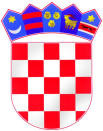 REPUBLIKA HRVATSKAZAGREBAČKA ŽUPANIJAOPĆINA BRDOVECOSNOVNA ŠKOLA IVANA PERKOVCA10292 Šenkovec, Zagrebačka 30tel./fax 01/3395-758e-mail: os-ivana-perkovca@zg.htnet.hrKLASA. 003-06/21-01/09URBROJ: 238/03-33-01-21-3Šenkovec, 05.10.2021.Z A K L J U Č C I6. sjednice Školskog odbora održane u utorak, 05.10.2021. godine, s početkom u 18:00 sati u Osnovnoj školi  Ivana Perkovca Nazočni:  Nikša Crljen,  Stanko Leskovšek,  Vladimir Novaković,  Ivanka Šoštarić, Gordana Štefančić – članovi;  Vesna Javor- ravnateljica Škole Nisu nazočni: Mladen Debeljak,  Božica Krulić (opravdano nenazočni)Z a k l j u č a k  1.Jednoglasno se prihvaća zapisnik 5. sjednice Školskog odbora, KLASA: 003-06/21-01/08,  URBROJ: 238/03-33-01-21-3, od  16.09.2021. godine.       Z a k l j u č a k  2.Jednoglasno se prihvaća Izvješće o realizaciji Godišnjeg plana i programa rada za šk. god. 2020./2021. Z a k l j u č a k  3. Jednoglasno se prihvaća Izvješće o provođenju preventivnih programa za šk. god. 2020./2021. Z a k l j u č a k  4.Jednoglasno se donosi Godišnji plan i program rada za školsku godinu 2021./2022. Z a k l j u č a k  5.Jednoglasno se donosi Školski kurikulum Osnovne škole Ivana Perkovca za školsku godinu 2021./2022.	Zapisničarka					Predsjednica Školskog odbora             Marina Valenčak  v.r.				         Gordana Štefančić v.r.